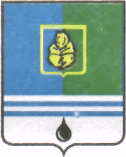 ПОСТАНОВЛЕНИЕАДМИНИСТРАЦИИ  ГОРОДА  КОГАЛЫМАХанты-Мансийского автономного округа - ЮгрыОт «25»   сентября  2015 г.                                                             №2876Об утверждении списка получателей субсидии на поддержку животноводства,переработки и реализации продукции животноводства за август 2015 годаВ соответствии с Законом Ханты-Мансийского автономного                округа - Югры от 16.12.2010 №228-оз «О наделении органов местного самоуправления муниципальных образований Ханты-Мансийского автономного округа - Югры отдельным государственным полномочием по поддержке сельскохозяйственного производства и деятельности по заготовке и переработке дикоросов (за исключением мероприятий, предусмотренных федеральными целевыми программами)», постановлением Правительства  Ханты-Мансийского автономного округа - Югры  от 09.10.2013 №420-п                 «О государственной программе Ханты-Мансийского автономного                    округа - Югры «Развитие агропромышленного комплекса и рынков сельскохозяйственной продукции, сырья и продовольствия в                               Ханты-Мансийском автономном округе - Югре в 2014 - 2020 годах»                 (далее – Программа), постановлением Администрации города Когалыма                  от 11.10.2013 №2900 «Об утверждении муниципальной программы «Развитие агропромышленного комплекса и рынков сельскохозяйственной продукции, сырья и продовольствия в городе Когалыме в 2014-2017 годах», на основании Соглашения от 28.04.2014, заключенного между Администрацией города Когалыма и Главой крестьянского (фермерского) хозяйства Шиманской Лидией Ивановной в рамках реализации Программы, учитывая расчёт субсидии на поддержку животноводства, переработки и реализации продукции животноводства за август 2015 года, подготовленный управлением экономики Администрации города Когалыма:1. Утвердить список получателей субсидии на поддержку животноводства, переработки и реализации продукции животноводства за август 2015 года, согласно приложению к настоящему постановлению.2. Опубликовать настоящее постановление и приложение к нему в газете «Когалымский вестник» и разместить на официальном сайте Администрации города Когалыма в сети «Интернет» (www.admkogalym.ru).3. Контроль за выполнением постановления возложить на заместителя главы Администрации города Когалыма Т.И.Черных.Глава Администрации города Когалыма 			   В.И.СтепураСогласовано:зам. главы Администрации г.Когалыма		Т.И.Черныхпредседатель КФ					М.Г.Рыбачокначальник ЮУ						И.А.Леонтьеваначальник ОО ЮУ	                   			Д.А.Дидурзам. начальника УЭ				Ю.Л.Спиридонованачальник ОФЭОиК                    			А.А.РябининаПодготовлено:спец.- эксперт ОПР и РП УЭ				В.В.ВишневскаяРазослать: УЭ, КФ, УОДОМС, ОФЭОиК, газета «Когалымский вестник».Приложение  к постановлению Администрациигорода Когалымаот 25.09.2015 №2876Список  получателейсубсидии на поддержку животноводства, переработки и реализациипродукции животноводства за август 2015 года№ п/пПолучатель субсидииСумма субсидии,рублей1Глава крестьянского (фермерского) хозяйства Шиманская Лидия Ивановна1 014 107,00ИТОГО:ИТОГО:1 014 107,00